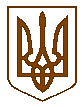 СЛАВУТСЬКА    МІСЬКА    РАДАХМЕЛЬНИЦЬКОЇ    ОБЛАСТІР І Ш Е Н Н Я14 сесії міської ради  VІІІ скликанняПро забезпечення відзначення 80-річчя створення Української повстанської армії у Славутській міській територіальній громадіЗ метою належного відзначення 80-річчя створення Української повстанської армії, віддаючи шану героїчному внеску УПА у боротьбі за незалежність України та відновлення української державності, розглянувши депутатське звернення Анатолія ОЧКУРА, враховуючи проголошення у Хмельницькій області 2022 року Роком Української повстанської армії на підставі рішення Хмельницької обласної ради від 22.12.2021 року №68-7/2021 «Про проголошення 2022 року Роком Української повстанської армії», керуючись Законом України «Про правовий статус та вшанування пам’яті борців за незалежність України у XX столітті», ст.25, п.1 ст.59 Закону України «Про місцеве самоврядування в Україні», міська рада ВИРІШИЛА:1. Виконавчому комітету Славутської міської ради до 28 лютого 2022 року розробити заходи, присвячені відзначенню 80-річчя створення Української повстанської армії та забезпечити їх виконання впродовж 2022 року у Славутській міській територіальній громаді.2. Контроль за виконанням даного рішення покласти на постійні комісії з питань гуманітарної сфери, регламенту, депутатської діяльності, законності, правопорядку, антикорупційної діяльності (Микола КЛИМКОВЕЦЬКИЙ), а організацію його виконання – на заступника міського голови з питань діяльності виконавчих органів ради Ігоря ПІГОЛЯ. Міський голова	Василь СИДОР04 лютого 2022р.Славута№ 20-14/2022